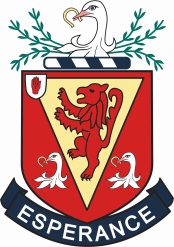 TEACHER OF RELIGIOUS STUDIES TO A’LEVELONE YEAR CAREER BREAK: 4 days per weekThe Wallace High School is a co-educational, voluntary grammar school founded in 1880. The annual intake of pupils into Year 8 is 170 and there are some 300 pupils in the Sixth Form. The school draws its pupils from Lisburn and the surrounding area.  A £3.2m extension and refurbishment programme has been recently completed.About the DepartmentThe Department consists of the Head of Department and a number of suitably qualified teachers.  The school follows the CCEA specification for GCSE and A Level.  Main ResponsibilitiesThe school wishes to appoint a teacher who can offer Religious Studies at all levels up to and including A’Level.  He/she will be required to contribute fully to one area of extra-curricular life.  To be responsible to the Principal through the Head of Department for the effective teaching and learning of Religious Studies to A’Level.To teach Religious Studies in accordance with school policies and practice, and in pursuit of high standards of pupil achievement.To act as Class Tutor to an assigned group and carry out duties in accordance with school policies and practice.To teach a range of Key Stage 3 subjects as required/suitably qualified to teach.The above responsibilities are subject to the general duties in accordance with school policies and practice.The job description is not necessarily a comprehensive definition of the post.  It will be reviewed regularly and may be subject to modification or amendment at any time after due consideration.Qualifications and ExperienceEssential Criteria Applicants must (on 1 September 2019)Have a good honours degree (2:1 minimum) in which Religious Studies is a major component or an equivalent qualification.Be a qualified teacher recognised by the Department of Education and GTCNI.Desirable CriteriaPreference may be given to applicants who (as at 1 September 2019)Have an additional graduate qualification, e.g. a Master’s degree.Show experience of teaching Religious Studies to A’Level and/or GCSE.Hold a coaching qualification in rugby or hockey.N.B.  In the event of Governors receiving a large number of applicants they reserve the right to enhance the criteria.ApplicationIt is preferred that application forms are emailed to the Principal’s Personal Assistant, Mrs C McDowell, at recruit@wallacehigh.net . An acknowledgement will be sent by return of email.  Applicants should ensure that they indicate clearly on their application form how they meet the criteria.The closing date for receipt of application forms is Friday, 3 May 2019 at 12 midday.  In order to comply with DE guidelines on Child Protection shortlisted applicants should bring an original birth certificate and/or marriage certificate (if appropriate) plus photographic ID to their interview.NB:  It is an offence for an individual who is on either of the Department’s Lists (UP List and/or List 99), or who is the subject of a disqualification order from the courts, to apply for, or offer to do any work, paid or unpaid, in a regulated position.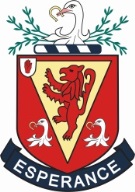 THE WALLACE HIGH SCHOOL Extra-Curricular ActivitiesA broad education, we believe, values the academic progress of each individual but aims to complement it with an extensive range of extra-curricular activities.There is an impressive variety of flourishing clubs and societies which provide scope for personal development.  They build in our young people a sense of responsibility, confidence and self-discipline.A-Z Clubs and SocietiesA-Z SportsArt ClubSTEM Chemistry ClubChess ClubComputing Related ClubsDebating SocietyDrama ClubBook ClubHorrible Histories ClubMaths Challenge and CompetitionsFilm ClubCharity CommitteePublic SpeakingScripture UnionDuke of Edinburgh Award SchemeYoung EnterpriseRotary InteractTechnology ClubFirst Tech Challenge UKAthleticsBadmintonCricketCross-CountryGolfHockeyNetballSkiingSquashSwimmingTennis